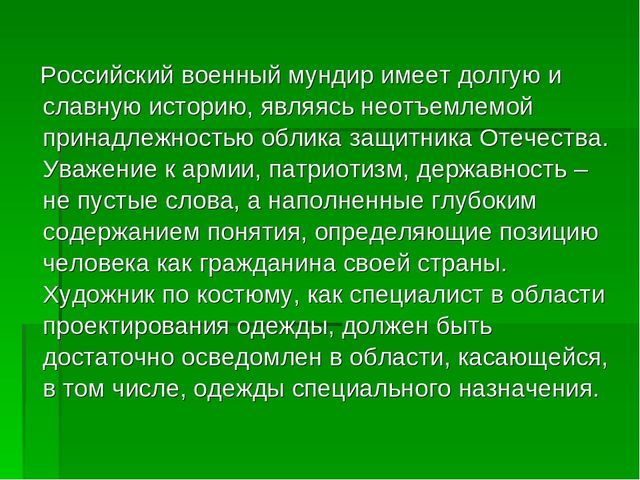 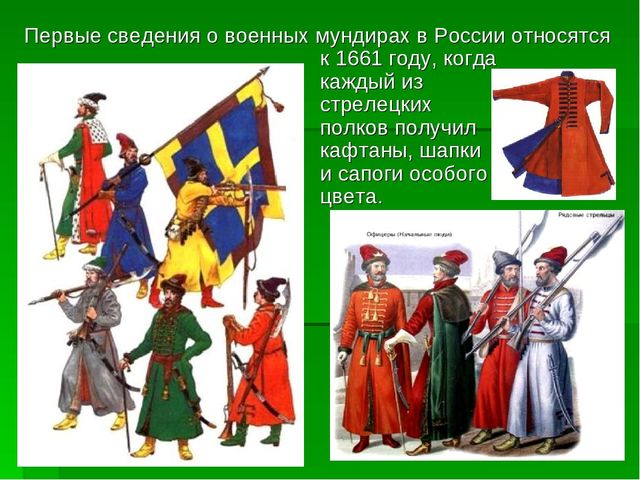 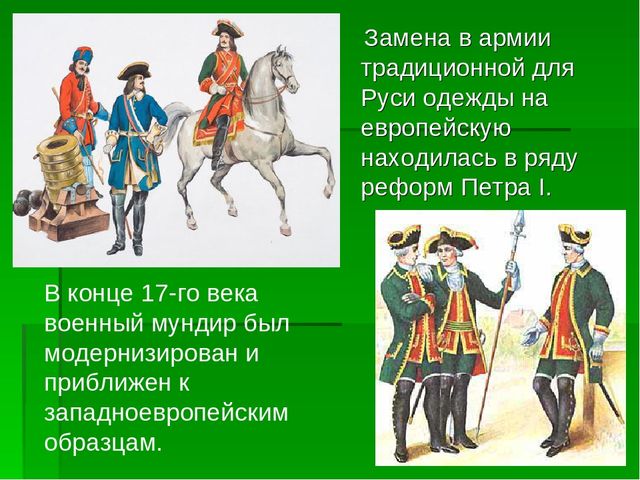 Уважаемые Гости!Если Вас заинтересовала данная статья, вы можете прочитать ее полностью, перейдя по ссылке…..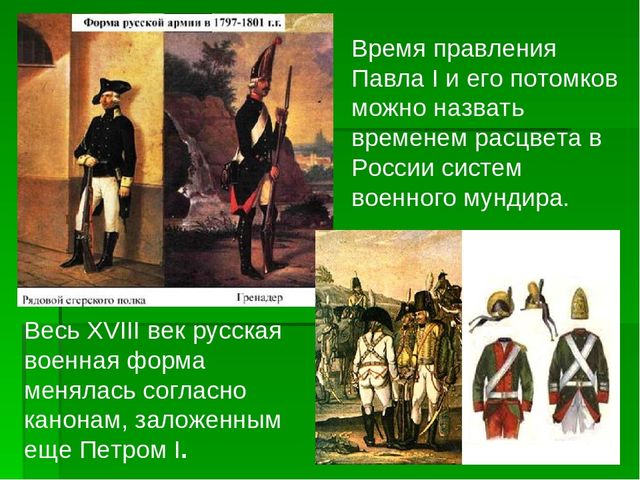 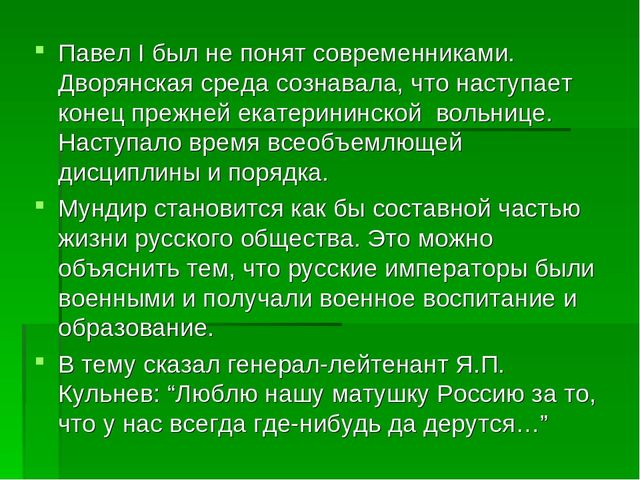 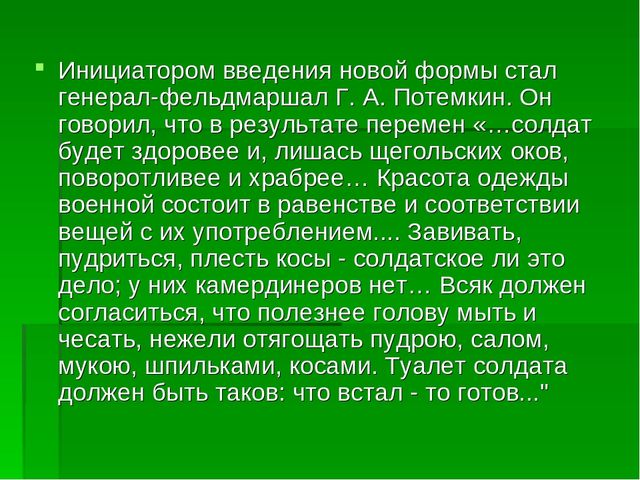 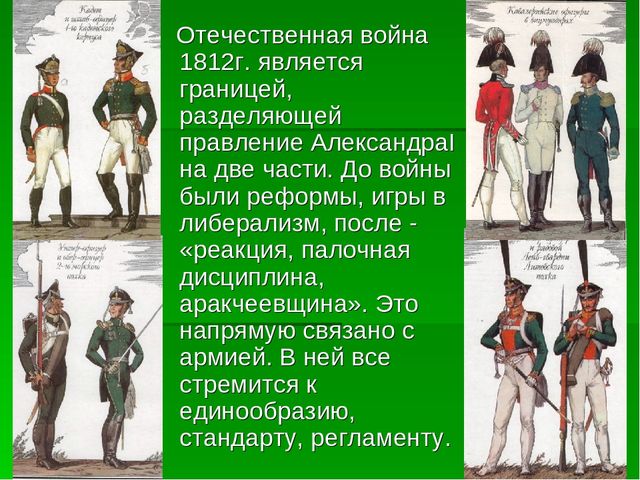 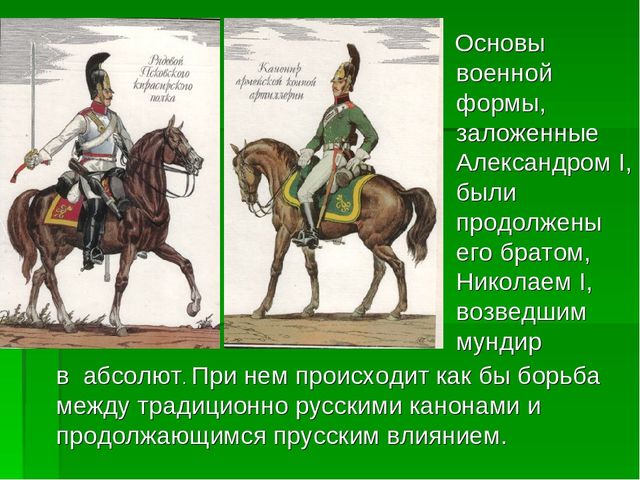 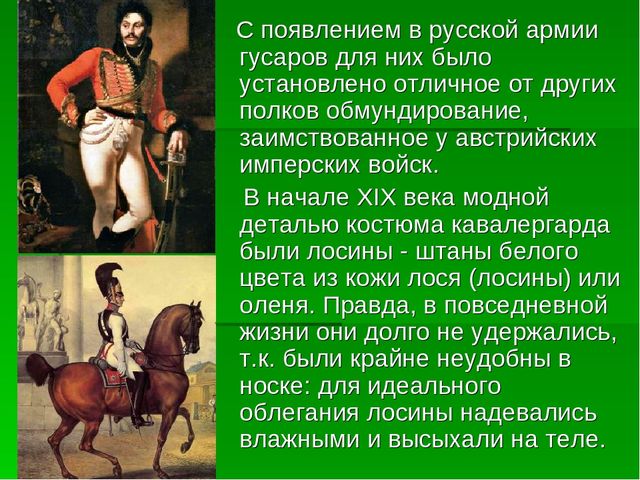 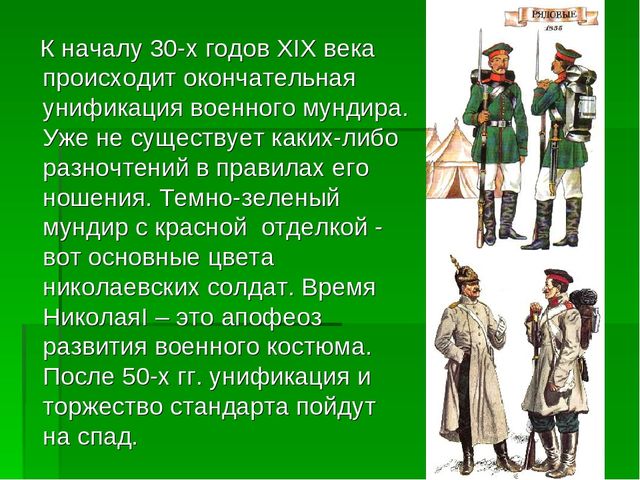 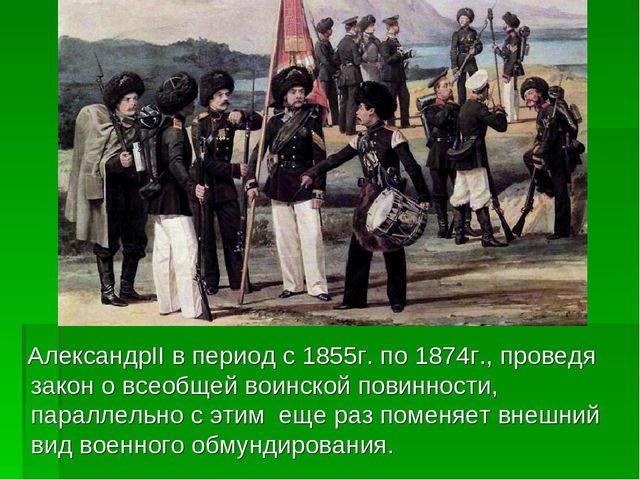 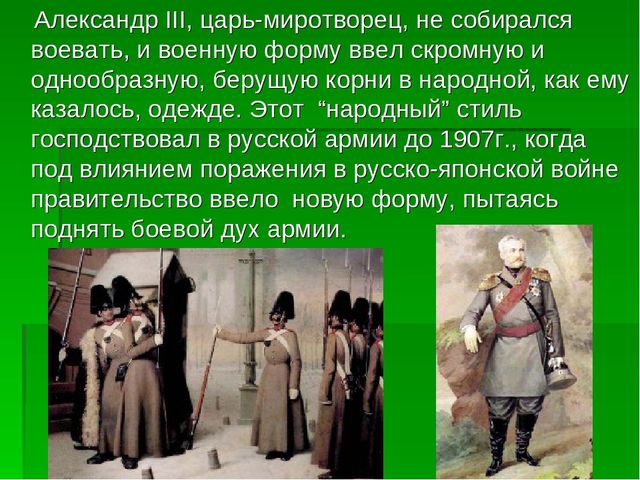 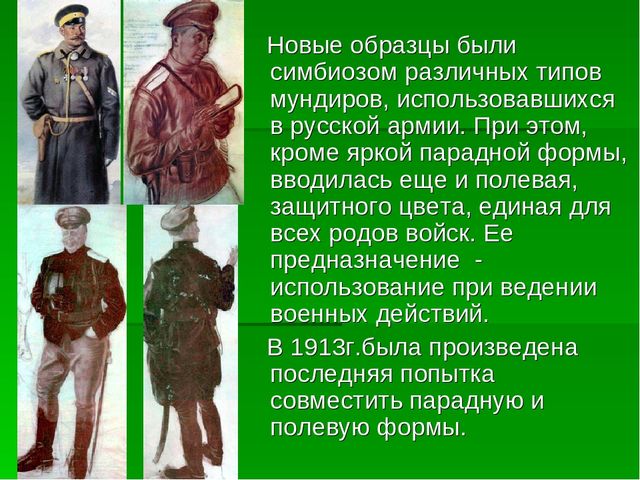 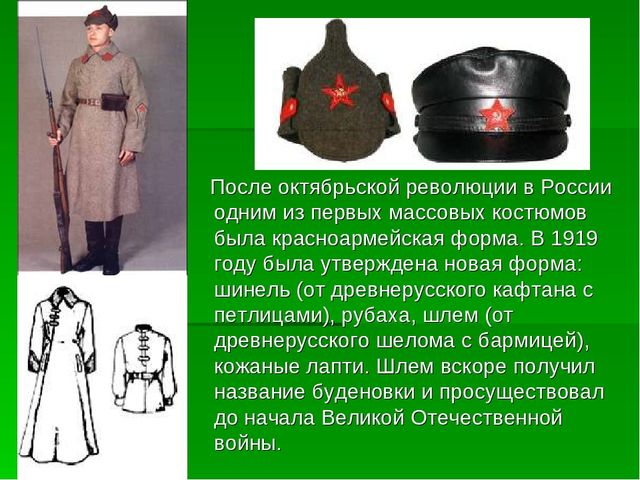 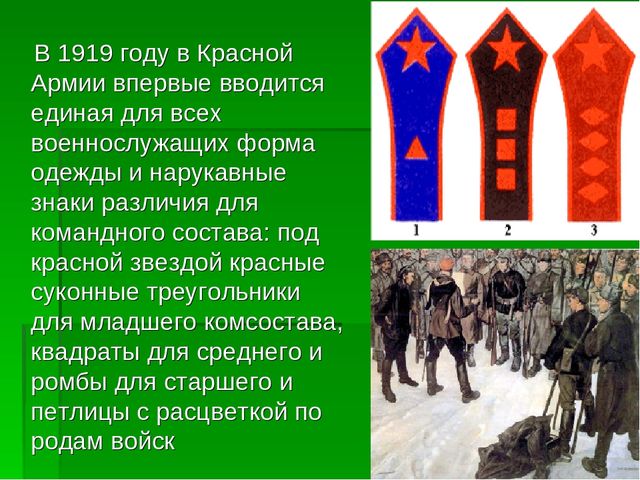 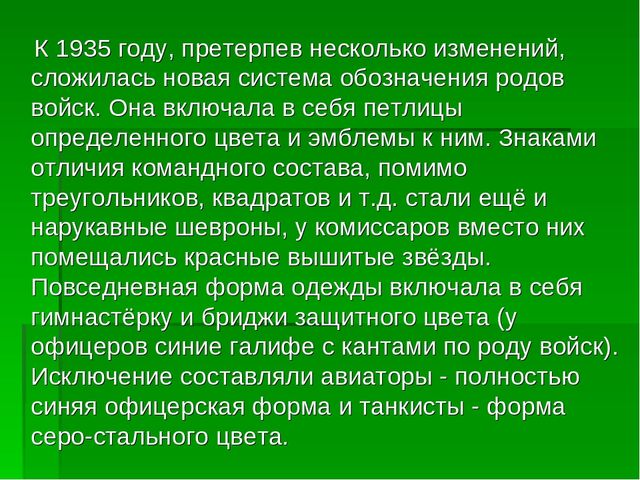 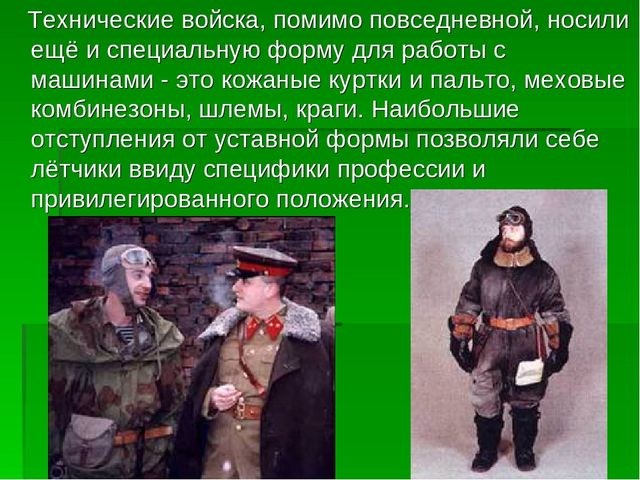 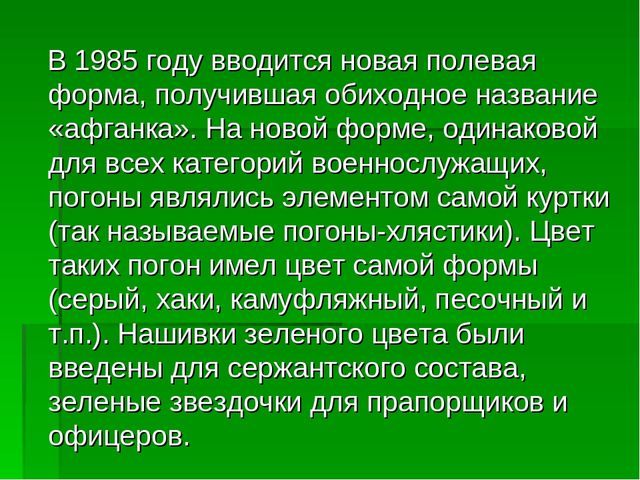 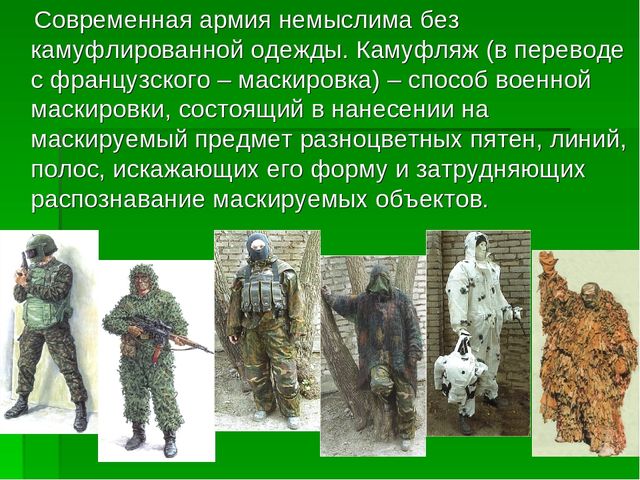 